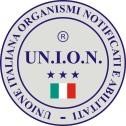                                     ELENCO ASSOCIATI 2017ORGANISMI NOTIFICATI Direttiva Ascensori DPR 162/99 - 2014/33/UE - DPR 23/2017), Direttiva Macchine 2006/42/CE (D.lgs. 17/2010) e PED 97/23/CE (DL 93/2000), ORGANISMI ABILITATI Verifiche Impianti Elettrici Messa a Terra (DPR 462/01) e Soggetti Autorizzati al Art. 71 DM 11.04.2011 Attrezzature di Lavoro/Apparecchi di sollevamentoSSOCIATOP 	 	*ORGANISMI ADERENTI A LATERE - RAPPRESENTANZA NB-Lift** VAI SRL QUOTA PROMOZIONALE A PARTIRE DA 10/07/2017, CON SCADENZA IL 10/07/2018** R&S VERIFICHE SRL QUOTA PROMOZIONALE DA 08/11/2017, CON SCADENZA 08/11/2018REGIONEASSOCIATIINDIRIZZO AUTOR. 462ART.71 NOTIF. DIR. MACCHINEPEDE-MAIL PEC TEL./FAX.TRENTINO ALTO ADIGE I e S INGEGNERIA E SICUREZZA DEGASPERI SRLVia Marie Curie, 17 – 39100 Bolzano 462 X ex DPR162/99 & S.M.I.alessandro.degasperi@iesbz.comloreta.dallalda@iesbz.comiesbz@pec.brennercom.net 0471/3016110471/326266 TVE SRL Via Kufstein, 1- 38121 Trento 462 X info@tve-se.eutve@pec.it 0461/935118 0461/959150 MESSTECHNIK SUD SRL Via Vittorio Veneto, 35 – 39100 Bolzano             462info@messtechnik-sued.com messtechniksud@pec.it florithaler@hotmail.com340/47897420471/972697  VENETO C.T.E. CERTIFICAZIONI SRL Via M. Sabotino, 12B – 35020 Ponte S. Nicolò (PD) 462     X ex DPR 162/99 & S.M.I.info@cte-certificazioni.com cte-certificazioni@pec.it 049/635551049/8987317 VENETA ENGINEERING SRL Via Lovanio, 8 -37135 Verona 462 X 17 ex DPR 162/99 & S.M.I.segreteria@venetaengineering.it venetaengineering@pec.it 045/8200948045/8201982 **R&S VERIFICHE SRLVia Marconi, 22 – 35043 Monselice (PD)462ver.rs@tiscali.itrsverifiche@pec.it0429/72036042972036LOMBARDIA C.S.D.M SRL Via E. Caviglia, 3 -20139 Milano  462 ex DPR 162/99 & S.M.I.info@csdm.it csdm@pec.csdm.it info@dallagiovanna.com02/5681618802/56818575 SICAPT SRL Via Palestro, 20- 23900 Lecco ex DPR 162/99  & S.M.I.info@sicaptsrl.com mail@pec.sicaptsrl.com                0341/3537210341/371327 VERIGO SRL Via A. Stradivari, 3 – 20833 Giussano (MB) 462 info@verigo.it verigo@legalmail.it 0362/3141110362/1631158 ECC SRL P.zza Giovine Italia, 4 – 21100 Varese 462 info@eccsrl.it info@pec.eccsrl.it 0332/1800100-0332/1800101 ECS SRL Via Solferino, 7 – 46100 Mantova X ex DPR 162/99  & S.M.I.ecs@ecs-cert.comecs@pec.ecs-cert.com 0376/2885100376/287104 VERIT SRL (DISDETTA DA GENNAIO 2018)Via G. Oberdan, 12A - 25014 Castenedolo (BS) 462 X info@verit.it veritsrl@legalmail.it 030/3546580-030/5100070 T-SYSTEM SRL P.zza della Stazione, 5A - 22073 F. Mornasco (CO) 462 tsystem@alice.it t-system@legalmail.it 031/891267031/4039569 ISPEDIA SRL Via Ronco, 8 - 25064 Gussago (BS) X info@ispedia.it ispedia@pec.it 0364/456500 0364/456500 ETI CONSULTING SRL Via Manzoni, 35 – 20855 Lesmo (MB) 462 eticonsulting@virgilio.it eticonsulting@actalispec.it 0362/1570947 0362/1570949** VERIFICATORI ASSOCIATI          ITALIANI SRLVia Giovanni Plana, 101 – 27058Voghera (PV)462Xachillecester2000@yahoo.comvaisrl@pec.it0383/3697920383/640884PIEMONTE A. & C. SRL   Strada del Drosso, 128/23 – 10135 Torino 462 amministrazione@ac-srl.com aecsrl@mypec.eu 011/3473681011/3273633 OCERT SRL Via Spalato 65/B – 10141 Torino 462 Xex DPR 162/99  & S.M.I.info@ocert.it  ocert@pec.it011/3191611011/3804222 CST SAS Via Broglia 5/7- 10023 Chieri (TO) 462 Xcst.piemonte@libero.it   cst.piemonte@pec.cstpiemonte.com 011/9400410011/4230078 AGENZIA BELTRAMO EMILIA ROMAGNA Via C. Borra 17/21-10064 Pinerolo (TO) 462X info@beltramo.it amministrazione@beltramo.itbeltramo@pec.it  0121/76276 0121/700215MISURE E SERVIZI SASVia Stradella 172/L-10147 Torino462verifiche@misure-servizi.orgmisure-servizi@pec.it011/2217175011/4121768BOREAS SRLVia Giuseppe Garibaldi 710122 TorinoXinfo@boreas.itinfo@pec.boreas.it011/8174896011/5692074 EMILIA ROMAGNA I.C.E.P.I. SPA Via Paolo Belizzi, 29/31/33- 29122 Piacenza 462ex DPR 162/99  & S.M.I.DIRETTIVA MACCHINE;PED TPED  2010/35/UEinfo@icepi.com icepi@spt.it (pec)0523/6095850523/591300 SOVIT SRL (DISDETTA DA GENNAIO 2018)Via Venezia, 195- 43122 Parma 462 info@sovit.it sovit@pec.sovit.it 0521/7759150521/791314 LAZIO I.N.C.S.A. SRL Via M. Peroglio, 15 - 00144 Roma 462 ex DPR 162/99  & S.M.I.info@incsa.itincsasrl@pec.it06/5220785006/52247268 CAMPANIA MA.DE. ENGINEERING SRL Via F. Crocco, 16- 81020 Casapulla (CE) 462 info@madeverifiche.cominfo@pec.madeverifiche.com 0823/46671702/700402869 S.I.C. SRL Via Nofilo, 13 -84080 Comune Pellezzano (SA) 462 ex DPR 162/99  & S.M.I.info@certificazionisic.com certificazionisic@pec.it 089/2756576089/2751642 I.N.V. ISTITUTO NAZIONALE DI VERIFICHE SRL Via Brambilla 27/B – 80053 Castellammare di Stabia (NA) 462 info@istitutoinv.it istitutonazionaleverifiche@legalmail.it 081/3914735081/8739521 AZZURRA CERTIFICAZIONI SRL Via Capitan Luca Mazzella 6 – 82100 Benevento  462 X carloruzzo75@gmail.cominfo@azzurracertificazioni.itruzzo@azzurracertificazioni.itazzurra.certificazioni.srl@pec.it 0824/4822000824/482200*ISTITUTO NAZIONALE DI     CERTIFICAZIONE –INC SRLP.zza Carità, 15 -81025 Marcianise (CE)462Xex DPR 162/99  & S.M.I.info@incsrl.euincsrl@pec.it0823/582030	 0823/778819CALABRIA SAFETY SYSTEMS SRL Via G. e F. Falcone, 22 – 87100 Cosenza 462 Xex DPR 162/99  & S.M.I.safetysystems1101@gmail.comsafetysystemssrl@pec.it 0984/4837570984/1901374 PUGLIAA.E.M.P ENGINEERING SERVICE SRL Via Carlo Rosa 62, 70032 Bitonto (BA)462 info@aemp.itaemp@libero.it amministrazione@aemp.itaemp@pec.it080/3741012 ATEF SRLVia Matteo Imbriani, 26 – 70121 Bari (BA)462info@atefsrl.it atef.org@pec.it          080/5207000 080/5207000E.M.Q-DIN Via Duomo, 6 -70033 Corato (BA)462Xex DPR 162/99  & S.M.I.info@emq-din.it amministrazione@pec.emq-din.it080/3588849080/9995279SICILIA OEC SRL (A LATERE DA GENNAIO 2018)Via Carucci, 7 – 98048 Spadafora (ME)462ex DPR 162/99  & S.M.I.info@oecsrl.itoecmessina@arubapec.it090/9941695090/9941033SARDEGNA *AUTOMATOS SRLVia Tuveri, 25 – 09192 Cagliari462ex DPR 162/99  & S.M.I.info@automatos.it; automatos@pec.it      070/2341315 1786065800